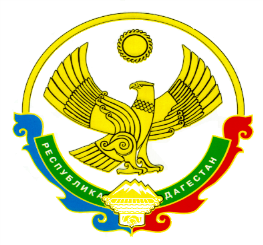 МИНИСТЕРСТВО ОБРАЗОВАНИЯ И НАУКИ  РЕСПУБЛИКИ ДАГЕСТАНГКУ "ЦОДОУ ЗОЖ "ГОСУДАРСТЕННОЕ КАЗЕННОЕ ОБЩЕОБРАЗОВАТЕЛЬНОЕ УЧРЕЖДЕНИЕ РЕСПУБЛИКИ ДАГЕСТАН"СРЕДНЯЯ ОБЩЕОБРАЗОВАТЕЛЬНАЯ ГИМНАЗИЯ АХВАХСКОГО РАЙОНА"368045, Республика Дагестан, Хасавюртовский район ,п/о Тукита с. Камышкутан., тел.8963 416 95 83ИНН/КПП  0534029711/053401001  ОГРН   1040501764269. Эл адрес  kamishsog@mail.ruПРИКАЗОт 28 августа 2020 г.                                 № 2-04
 «Об обеспечении условий для гигиенической обработки рук с применением кожных антисептиков при входе в  ГКОУ РД «СОГ Ахвахского района»,, помещения приёма пищи  и туалетные комнаты.»В соответствии с санитарно-эпидемиологическими  правилами СП 3.1/2.4.3598-20 «Санитарно-эпидемиологические требования к устройству, содержанию и организации работы образовательных организаций и других объектов социальной инфраструктуры для детей и молодёжи в условиях распространения новой распространения короновирусной инфекции (COVID -19)», в целях предотвращения распространения новой короновируснойПРИКАЗЫВАЮ:Администрации ГКОУ РД «СОГ Ахвахского района», обеспечить условий для гигиенической обработки рук с применением кожных антисептиков при входе в  школу , помещения приёма пищи  и туалетные комнаты.Утвердить инструкции по обработке рук мылом и кожным антисептиком (Приложение).Шейхову А.Р.., заместителю директора по АХР, провести инструктажпо обработке рук с младшим обслуживающим персоналом и учебно-вспомогательным персоналом  в срок до30.08.2020 года.Шамхвалову М,К. заместителю директора по учебно-воспитательной работе провести инструктаж по обработке рук с педагогическими работниками в срок до 30.08.2020 года.Классным руководителям на классных часах  провести инструктаж  по обработке рук с обучающимися ГКОУ РД «СОГ Ахвахского района», в срок до 04.09.2020 года.	6. Контроль за исполнением настоящего приказа оставляю за собой.Директор                  Алиев Х.Х.С приказом ознакомлены:Приложение 1 к приказу от «17» августа 2020 г. № 17Инструкция по обработке рук персонала и обучающихся                                               ГКОУ РД «СОГ Ахвахского района»В целях предотвращения новой короновирусной инфекции обеззараживанию подлежат руки работников школы и обучающихся.Администрация организует обучение и контроль выполнения требований гигиены рук персоналом и обучающимися.Персонал и обучающиеся должны быть обеспечены в достаточном количестве эффективными средствами для мытья и обеззараживания рук.Гигиеническая обработка рук. Гигиеническую обработку рук следует проводить в следующих случаях:- при входе в школу;- после посещения санитарных узлов и туалетных комнат;- перед приёмом пищи.3.  Гигиеническая обработка рук проводится двумя способами:-  гигиеническое мытьё рук мылом и водой для удаления загрязнений и снижения количества микроорганизмов;- обработка рук кожным антисептиком для снижения количества микроорганизмов до безопасного уровня.